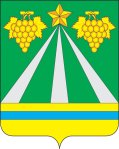 АДМИНИСТРАЦИЯ МУНИЦИПАЛЬНОГО ОБРАЗОВАНИЯ КРЫМСКИЙ РАЙОНПОСТАНОВЛЕНИЕот 25.06.2021	№ 1793город КрымскОб установлении публичного сервитута с целью размещения объекта электросетевого хозяйства местного значения ВЛ 10 кВ НТ-2 на территории Крымского района Краснодарского краяВ соответствии со статьей 23, главой V.7. Земельного кодекса Российской Федерации, статьей 3.6 Федерального закона Российской Федерации 
от 25 октября 2001 года № 137-ФЗ «О введении в действие Земельного кодекса Российской Федерации», учитывая сообщение о возможном установлении публичного сервитута, размещенное на официальных сайтах администрации муниципального образования Крымский район, администрации Южного сельского поселения Крымского района в сети Интернет, рассмотрев ходатайство об установлении публичного сервитута публичного акционерного общества «Россети Кубань» (ОГРН 1022301427268, ИНН 2309001660), описание местоположения границ публичного сервитута, п о с т а н о в л я ю:1. Утвердить границы публичного сервитута с целью размещения объекта электросетевого хозяйства местного значения ВЛ 10 кВ НТ-2, принадлежащего ПАО «Россети Кубань» (справка о балансовой принадлежности от 23 ноября 2018 года № 1144), в отношении частей следующих земельных участков: - земельный участок с кадастровым номером 23:15:0000000:1017 площадью 74 кв.м, расположенный по адресу: Краснодарский край, Крымский район, электросетевой комплекс 10 кВ НТ-2 от ПС-110/35/10 кВ «Новотроицкая» с прилегающими ВЛ и ТП (Крымский с/участок); - земельный участок с кадастровым номером 23:15:0000000:1018 площадью 23 кв.м, расположенный по адресу: Краснодарский край, Крымский район, электросетевой комплекс 10 кВ НТ-2 от ПС-110/35/10 кВ «Новотроицкая» с прилегающими ВЛ и ТП (Крымский с/участок); - земельный участок с кадастровым номером 23:15:0000000:1019 площадью 132 кв.м, расположенный по адресу Краснодарский край, Крымский район, электросетевой комплекс 10 кВ НТ-2 от ПС-110/35/10 кВ «Новотроицкая» с прилегающими ВЛ и ТП (Крымский с/участок); - земельный участок с кадастровым номером 23:15:0000000:1325 площадью 1087 кв.м, расположенный по адресу: Краснодарский край, Крымский район, Южное сельское поселение; - земельный участок с кадастровым номером 23:15:0000000:1375 площадью 3044523 кв.м, расположенный по адресу: Краснодарский край, Крымский район, Южное сельское поселение, в границах бывшего колхоза имени Ленина; - земельный участок с кадастровым номером 23:15:0000000:1572 площадью 13983 кв.м, расположенный по адресу: Краснодарский край, Крымский район, Южное сельское поселение, хутор Черноморский,; - земельный участок с кадастровым номером 23:15:0606000:55 площадью 30000 кв.м, расположенный по адресу: Краснодарский край, Крымский район, в границах колхоза имени Ленина (секция 83 часть контуров 17 и 18); - земельный участок с кадастровым номером 23:15:0606002:6 площадью 688000 кв.м, расположенный по адресу: Краснодарский край, Крымский район, в границах колхоза имени Ленина, секция 39, контур 24, секция 51, контур 19, 23, секция 83, контур 1, 6, 7, 8, 9, 10; - земельный участок с кадастровым номером 23:15:0606003:105 площадью 20000 кв.м, расположенный по адресу: Краснодарский край, Крымский район, автодорога «город Крымск - хутор Веселый», км 6,3+650м (слева); - земельный участок с кадастровым номером 23:15:0606003:127 площадью 2917 кв.м, расположенный по адресу: Краснодарский край, Крымский район, в административных границах муниципального образования Крымский район, на территории Южного сельского поселения в границах кадастрового квартала № 23:15:0606003; - земельный участок с кадастровым номером 23:15:0606003:128 площадью 25 кв.м, расположенный по адресу: Краснодарский край, в административных границах муниципального образования Крымский район, на территории Южного сельского поселения в границах кадастрового квартала № 23:15:0606003; - земельный участок с кадастровым номером 23:15:0606003:129 площадью 2 кв.м, расположенный по адресу: Краснодарский край, Крымский район, электросетевой комплекс 10 кВ НТ-2 от ПС-110/35/10 кВ «Новотроицкая» с прилегающими ВЛ и ТП; - обособленный земельный участок с кадастровым номером 23:15:0606003:13 площадью 1 кв.м, входящий в состав единого землепользования с кадастровым номером 23:15:0000000:6 площадью 60 кв.м, расположенный по адресу: Краснодарский край, Крымский район; - земельный участок с кадастровым номером 23:15:0606003:130 площадью 2025 кв.м, расположенный по адресу: Краснодарский край, Крымский район; - земельный участок с кадастровым номером 23:15:0606003:132 площадью 171736 кв.м, расположенный по адресу: Краснодарский край, Крымский район, расположенный в границах кадастрового квартала 23:15:0606003; - земельный участок с кадастровым номером 23:15:0606003:138 площадью 2291 кв.м, расположенный по адресу: Краснодарский край, Крымский район, в границах колхоза имени Ленина; - земельный участок с кадастровым номером 23:15:0606003:140 площадью 91898 кв.м, расположенный по адресу: Краснодарский край, Крымский район, Южное сельское поселение, хутор Веселый, улица Комарова, 1Г; - земельный участок с кадастровым номером 23:15:0606003:18 площадью 2316204 кв.м, расположенный по адресу: Краснодарский край, Крымский район, в границах колхоза имени Ленина; - обособленный земельный участок с кадастровым номером 23:15:0606003:26 площадью 236895 кв.м, входящий в состав единого землепользования с кадастровым номером 23:15:0000000:54 площадью 6356112 кв.м, расположенный по адресу: Краснодарский край, Крымский район, полоса отвода железной дороги, направления «Крымск – Порт-Кавказ» и «Крымск –Тимашевская»; - земельный участок с кадастровым номером 23:15:0606003:38 площадью 18661 кв.м, расположенный по адресу: Краснодарский край, Крымский район, Южное сельское поселение, в границах колхоза имени Ленина (секция 51, часть контура 10, 12); - земельный участок с кадастровым номером 23:15:0606003:458 площадью 2215011 кв.м, расположенный по адресу: Краснодарский край, Крымский район, в границах колхоза имени Ленина; - обособленный земельный участок с кадастровым номером 23:15:0606003:9 площадью 1 кв.м, входящий в состав единого землепользования с кадастровым номером 23:15:0000000:6 площадью 60 кв.м, расположенный по адресу: Краснодарский край, Крымский район; - земельный участок с кадастровым номером 23:15:0606006:1021 площадью 84 кв.м, расположенный по адресу: Краснодарский край, Крымский район, Южное сельское поселение, в границах бывшего колхоза имени Ленина (секция 46, часть контура 42); - земельный участок с кадастровым номером 23:15:0606006:1022 площадью 33562 кв.м, расположенный по адресу: Краснодарский край, Крымский район, Южное сельское поселение, в границах бывшего колхоза имени Ленина (секция 46, часть контура 42); - земельный участок с кадастровым номером 23:15:0606006:119 площадью 3000 кв.м, расположенный по адресу: Краснодарский край, район Крымский, в границах колхоза имени Ленина, секция 46, контур 49; - земельный участок с кадастровым номером 23:15:0606006:123 площадью 10896 кв.м, расположенный по адресу: Краснодарский край, Крымский район, хутор Веселый (секция 52 часть контура 3); - земельный участок с кадастровым номером 23:15:0606006:1377 площадью 106793 кв.м, расположенный по адресу: Краснодарский край, Крымский район, Южное сельское поселение, в границах колхоза имени Ленина; - земельный участок с кадастровым номером 23:15:0606006:1379 площадью 282440 кв.м, расположенный по адресу: Краснодарский край, Крымский район, Южное сельское поселение, в границах колхоза имени Ленина;- обособленный земельный участок с кадастровым номером 23:15:0606006:16 площадью 1 кв.м, входящий в состав единого землепользования с кадастровым номером 23:15:0000000:6 площадью 60 кв.м, расположенный по адресу: Краснодарский край, Крымский район; - обособленный земельный участок с кадастровым номером 23:15:0606006:23 площадью 50124 кв.м, входящий в состав единого землепользования с кадастровым номером 23:15:0000000:26 площадью 159600 кв.м, расположенный по адресу: Краснодарский край, Крымский район, автомобильная дорога «г. Крымск – х. Черноморский»; - земельный участок с кадастровым номером 23:15:0606006:241 площадью 69722 кв.м, расположенный по адресу: Краснодарский край, Крымский район, Южное сельское поселение, в границах бывшего колхоза имени Ленина (секция 46, контуры 15, 23, 24); - земельный участок с кадастровым номером 23:15:0606006:252 площадью 106819 кв.м, расположенный по адресу: Краснодарский край, Крымский район, Южное сельское поселение, в границах бывшего колхоза имени Ленина (секция 52, часть контура 10); - земельный участок с кадастровым номером 23:15:0606006:284 площадью 155698 кв.м, расположенный по адресу: Краснодарский край, Крымский район, хутор Черноморский, улиц Дружбы, 8; - земельный участок с кадастровым номером 23:15:0606006:309 площадью 394849 кв.м, расположенный по адресу: Краснодарский край, Крымский район, в границах колхоза имени Ленина, секция 83, часть контура 12; - земельный участок с кадастровым номером 23:15:0606006:310 площадью 282867 кв.м, расположенный по адресу: край Краснодарский, Крымский район, в границах колхоза имени Ленина, секция 83, контур 14; - земельный участок с кадастровым номером 23:15:0606006:314 площадью 209300 кв.м, расположенный по адресу: Краснодарский край, Крымский район, Южное сельское поселение (секция 47 часть контуров 6, в границах бывшего колхоза имени Ленина); - земельный участок с кадастровым номером 23:15:0606006:322 площадью 80000 кв.м, расположенный по адресу: Краснодарский край, Крымский район, Южное сельское поселение, в границах колхоза имени Ленина (секция 52, часть контура 3); - земельный участок с кадастровым номером 23:15:0606006:645 площадью 259248 кв.м, расположенный по адресу: Краснодарский край, Крымский район, Южное сельское поселение, в границах бывшего СПК колхоза имени Ленина (секция 83, контур 15); - земельный участок с кадастровым номером 23:15:0606006:895 площадью 388865 кв.м, расположенный по адресу: Краснодарский край, Крымский район, в границах колхоза имени Ленина, секция 83, часть контура 12; - обособленный земельный участок с кадастровым номером 23:15:0606006:93 площадью 1397813 кв.м, входящий в состав единого землепользования с кадастровым номером 23:15:0000000:54 площадью 6356112 кв.м, расположенный по адресу: Краснодарский край, Крымский район, полоса отвода железной дороги, направления «Крымск – Порт-Кавказ» и «Крымск –Тимашевская»; - земельный участок с кадастровым номером 23:15:0607001:10 площадью 2500 кв.м, расположенный по адресу: Краснодарский край, Крымский район, хутор Черноморский, улица Дружбы, дом 28; - земельный участок с кадастровым номером 23:15:0607001:151 площадью 2579 кв.м, расположенный по адресу: Краснодарский край, Крымский район, хутор Черноморский, улица Дружбы, дом 18; - земельный участок с кадастровым номером 23:15:0607001:157 площадью 2891 кв.м, расположенный по адресу: Краснодарский край, Крымский район, хутор Черноморский, улица Дружбы, дом 2Б; - земельный участок с кадастровым номером 23:15:0607001:16 площадью 2242 кв.м, расположенный по адресу: Краснодарский край, Крымский район, хутор Черноморский, улица Дружбы, дом 38; - земельный участок с кадастровым номером 23:15:0607001:160 площадью 815 кв.м, расположенный по адресу: Краснодарский край, Крымский район, хутор Черноморский, улица Дружбы, 8Д; - земельный участок с кадастровым номером 23:15:0607001:17 площадью 2430 кв.м, расположенный по адресу: Краснодарский край, Крымский район, хутор Черноморский, улица Дружбы, 40; - земельный участок с кадастровым номером 23:15:0607001:3 площадью 263 кв.м, расположенный по адресу: Краснодарский край, Крымский район, хутор Черноморский, улица Дружбы, 16; - земельный участок с кадастровым номером 23:15:0607001:36 площадью 2500 кв.м, расположенный по адресу: Краснодарский край, Крымский район, хутор Черноморский, улица Дружбы, 26; - земельный участок с кадастровым номером 23:15:0607001:475 площадью 2137 кв.м, расположенный по адресу: Краснодарский край, Крымский район, хутор Черноморский, улица Дружбы, дом 6/1; - земельный участок с кадастровым номером 23:15:0607001:477 площадью 5000 кв.м, расположенный по адресу: Краснодарский край, Крымский район, хутор Черноморский, улица Дружбы, 28Б; - земельный участок с кадастровым номером 23:15:0607001:483 площадью 2000 кв.м, расположенный по адресу: Краснодарский край, Крымский район, хутор Черноморский, улица Дружбы, 36; - земельный участок с кадастровым номером 23:15:0607001:57 площадью 2347 кв.м, расположенный по адресу: Краснодарский край, Крымский район, хутор Черноморский, улица Дружбы, 30б; - земельный участок с кадастровым номером 23:15:0607002:1 площадью 2397 кв.м, расположенный по адресу: Краснодарский край, Крымский район, хутор Черноморский, улица Советов, дом 5; - земельный участок с кадастровым номером 23:15:0607002:108 площадью 1302 кв.м, расположенный по адресу: Краснодарский край, Крымский район, хутор Черноморский, улица Советов, 19; - земельный участок с кадастровым номером 23:15:0607002:125 площадью 2375 кв.м, расположенный по адресу: Краснодарский край, Крымский район, хутор Черноморский, улица Советов, 29; - земельный участок с кадастровым номером 23:15:0607002:139 площадью 2500 кв.м, расположенный по адресу: Краснодарский край, Крымский район, хутор Черноморский, улица Советов, 1; - земельный участок с кадастровым номером 23:15:0607002:141 площадью 2312 кв.м, расположенный по адресу: Краснодарский край, Крымский район, хутор Черноморский, улица Советов, дом 3; - земельный участок с кадастровым номером 23:15:0607002:175 площадью 2168 кв.м, расположенный по адресу Краснодарский край, Крымский район, хутор Черноморский, улица Советов, 21; - земельный участок с кадастровым номером 23:15:0607002:176 площадью 2500 кв.м, расположенный по адресу: Краснодарский край, Крымский район, хутор Черноморский, улица Мира, 34; - земельный участок с кадастровым номером 23:15:0607002:177 площадью 6847 кв.м, расположенный по адресу: Краснодарский край, Крымский район, хутор Черноморский, улица Синева, строение 4; - земельный участок с кадастровым номером 23:15:0607002:178 площадью 27526 кв.м, расположенный по адресу: Краснодарский край, Крымский район, хутор Черноморский, улица Ленина, 25; - земельный участок с кадастровым номером 23:15:0607002:181 площадью 500 кв.м, расположенный по адресу: Краснодарский край, Крымский район, хутор Черноморский, улица Ленина, 14-к; - земельный участок с кадастровым номером 23:15:0607002:399 площадью 2592 кв.м, расположенный по адресу: Краснодарский край, Крымский район, хутор Черноморский, улица Советов, 32-а; - земельный участок с кадастровым номером 23:15:0607002:403 площадью 2500 кв.м, расположенный по адресу: Краснодарский край, Крымский район, хутор Черноморский, улица Мира, 33; - земельный участок с кадастровым номером 23:15:0607002:91 площадью 2541 кв.м, расположенный по адресу: Краснодарский край, Крымский район, хутор Черноморский, улица Советов, дом 7; - земельный участок с кадастровым номером 23:15:0607002:93 площадью 2512 кв.м, расположенный по адресу: Краснодарский край, Крымский район, хутор Черноморский, улица Советов, дом 9; - земельный участок с кадастровым номером 23:15:0607002:96 площадью 2500 кв.м, расположенный по адресу: Краснодарский край, Крымский район, хутор Черноморский, улица Советов, 13; - земельный участок с кадастровым номером 23:15:0609001:1 площадью 2500 кв.м, расположенный по адресу: Краснодарский край, Крымский район, Южное сельское поселение, хутор Веселый, улица Комарова, дом 17; - земельный участок с кадастровым номером 23:15:0609001:10 площадью 2500 кв.м, расположенный по адресу: Краснодарский край, Крымский район, Южное сельское поселение, хутор Веселый, улица Комарова, дом 1а; - земельный участок с кадастровым номером 23:15:0609001:209 площадью 1960 кв.м, расположенный по адресу: Краснодарский край, Крымский район, Южное сельское поселение, хутор Веселый, улица Комарова, 3-б; - земельный участок с кадастровым номером 23:15:0609001:227 площадью 933 кв.м, расположенный по адресу: Краснодарский край, Крымский район, Южное сельское поселение, хутор Веселый, улица Комарова, дом 1Б; - земельный участок с кадастровым номером 23:15:0609001:34 площадью 3330 кв.м, расположенный по адресу: Краснодарский край, Крымский район, Южное сельское поселение, хутор Веселый, улица Комарова, дом 3; - земельный участок с кадастровым номером 23:15:0609001:35 площадью 2685 кв.м, расположенный по адресу: Краснодарский край, Крымский район, Южное сельское поселение, хутор Веселый, улица Комарова, дом 3; - земельный участок с кадастровым номером 23:15:0609001:36 площадью 321 кв.м, расположенный по адресу: Краснодарский край, Крымский район, Южное сельское поселение, хутор Веселый, улица Комарова, дом 3; - земельный участок с кадастровым номером 23:15:0609001:37 площадью 1943 кв.м, расположенный по адресу: Краснодарский край, Крымский район, Южное сельское поселение, хутор Веселый, улица Комарова, 7; - земельный участок с кадастровым номером 23:15:0609001:41 площадью 2036 кв.м, расположенный по адресу: Краснодарский край, Крымский район, Южное сельское поселение, хутор Веселый, улица Комарова, дом 19; - земельный участок с кадастровым номером 23:15:0609001:8 площадью 1912 кв.м, расположенный по адресу: Краснодарский край, Крымский район, Южное сельское поселение, хутор Веселый, улица Комарова, дом 15а; - земельный участок с кадастровым номером 23:15:0609001:9 площадью 1651 кв.м, расположенный по адресу: Краснодарский край, Крымский район, Южное сельское поселение, хутор Веселый, улица Комарова, 5; - обособленный земельный участок с кадастровым номером 23:15:0612002:8 площадью 76650 кв.м, входящий в состав единого землепользования с кадастровым номером 23:15:0000000:27 площадью 577402 кв.м, расположенный по адресу: Краснодарский край, Крымский район, автодорога «г. Славянск-на-Кубани – г. Крымск»; - обособленный земельный участок с кадастровым номером 23:15:0612002:9 площадью 32525 кв.м, входящий в состав единого землепользования с кадастровым номером 23:15:0000000:27 площадью 577402 кв.м, расположенный по адресу: Краснодарский край, Крымский район, автодорога «г. Славянск-на-Кубани – г. Крымск»; - обособленный земельный участок с кадастровым номером 23:15:0612003:11 площадью 67771 кв.м, входящий в состав единого землепользования с кадастровым номером 23:15:0000000:27 площадью 577402 кв.м, расположенный по адресу: Краснодарский край, Крымский район, автодорога «г. Славянск-на-Кубани – г. Крымск», согласно сведениям о границах публичного сервитута (прилагаются).2. Срок публичного сервитута, указанного в пункте 1 настоящего постановления, составляет 49 лет.3. Срок, в течение которого использование земельных участков (их частей), указанных в пункте 1 настоящего постановления, в соответствии с их разрешенным использованием будет невозможно или существенно затруднено в связи с осуществлением публичного сервитута – 49 лет.4. Порядок установления зон с особыми условиями использования территорий и содержание ограничений прав на земельные участки в границах таких зон определены в соответствии с постановлением Правительства Российской Федерации от 24 февраля 2009 года № 160 «О порядке установления охранных зон объектов электросетевого хозяйства и особых условий использования земельных участков, расположенных в границах таких зон».5. ПАО «Россети Кубань» привести земельные участки, указанные в пункте 1 настоящего постановления, в состояние, пригодное для его использования в соответствии с видом разрешенного использования, в сроки, предусмотренные пунктом 8 статьи 39.50 Земельного кодекса Российской Федерации.6. Отделу по взаимодействию со СМИ администрации муниципального образования Крымский район (Безовчук) обнародовать настоящее постановление путем размещения на официальном сайте администрации муниципального образования Крымский район www.krymsk-region.ru, зарегистрированном в качестве средства массовой информации.7. Управлению имущественных отношений администрации муниципального образования Крымский район (Самыгина) обеспечить в течение 5 рабочих дней со дня принятия настоящего постановления:1) опубликование постановления (за исключением приложений к нему) в порядке, установленном для официального опубликования (обнародования) муниципальных правовых актов уставом сельского поселения Крымского района, по месту нахождения земельных участков, указанных в пункте 1 настоящего постановления;2) направление копии постановления правообладателям земельных участков, в отношении которых установлен публичный сервитут;3) направление в Управление Федеральной службы государственной регистрации, кадастра и картографии по Краснодарскому краю копии постановления и сведений о границах публичного сервитута для внесения сведений в Единый государственный реестр недвижимости в порядке, предусмотренном Федеральным законом от 13 июля 2015 года № 218-ФЗ «О государственной регистрации недвижимости»;4) направление в ПАО «Россети Кубань» копии постановления, а также сведений о лицах, являющихся правообладателями земельных участков, в отношении которых установлен публичный сервитут.8. Контроль за выполнением настоящего постановления возложить на заместителя главы муниципального образования Крымский район С.В.Леготину.9. Постановление вступает в силу со дня подписания.Заместитель главы муниципального образования Крымский район С.В.Леготина
